Selbst- und FremdbeurteilungBG.2.B.1   wilde FrisurenSelbst- und FremdbeurteilungBG.2.B.1   wilde FrisurenSelbst- und FremdbeurteilungBG.2.B.1   wilde FrisurenSelbst- und FremdbeurteilungBG.2.B.1   wilde FrisurenSelbst- und FremdbeurteilungBG.2.B.1   wilde FrisurenSelbst- und FremdbeurteilungBG.2.B.1   wilde FrisurenSelbst- und FremdbeurteilungBG.2.B.1   wilde FrisurenSelbst- und FremdbeurteilungBG.2.B.1   wilde FrisurenName des Schülers/ der Schülerin:Name des Schülers/ der Schülerin:Name des Schülers/ der Schülerin:Sachkompetenz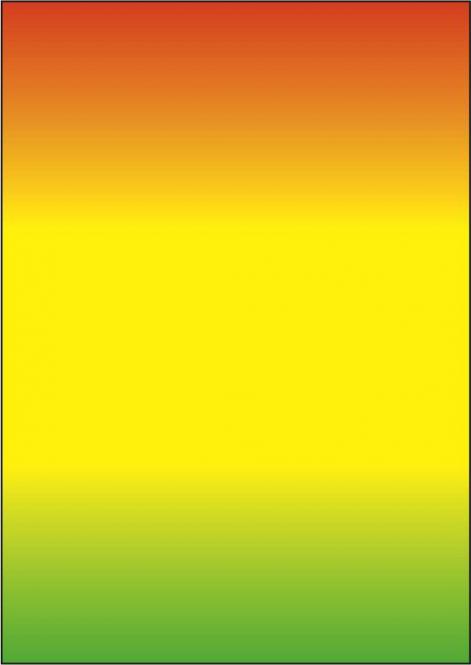 Mir ist es gelungen eine wilde Frisur zu zeichnen. Ich habe verschiedene interessante Muster verwendet.Mir ist es gelungen eine wilde Frisur zu zeichnen. Ich habe verschiedene interessante Muster verwendet.Mir ist es gelungen eine wilde Frisur zu zeichnen. Ich habe verschiedene interessante Muster verwendet.Mir ist es gelungen eine wilde Frisur zu zeichnen. Ich habe verschiedene interessante Muster verwendet.Mir ist es gelungen eine wilde Frisur zu zeichnen. Ich habe verschiedene interessante Muster verwendet.Mir ist es gelungen eine wilde Frisur zu zeichnen. Ich habe verschiedene interessante Muster verwendet.Mir ist es gelungen eine wilde Frisur zu zeichnen. Ich habe verschiedene interessante Muster verwendet.SachkompetenzMir ist es gelungen eine wilde Frisur zu zeichnen. Ich habe verschiedene interessante Muster verwendet.Mir ist es gelungen eine wilde Frisur zu zeichnen. Ich habe verschiedene interessante Muster verwendet.Mir ist es gelungen eine wilde Frisur zu zeichnen. Ich habe verschiedene interessante Muster verwendet.Mir ist es gelungen eine wilde Frisur zu zeichnen. Ich habe verschiedene interessante Muster verwendet.Mir ist es gelungen eine wilde Frisur zu zeichnen. Ich habe verschiedene interessante Muster verwendet.Mir ist es gelungen eine wilde Frisur zu zeichnen. Ich habe verschiedene interessante Muster verwendet.Mir ist es gelungen eine wilde Frisur zu zeichnen. Ich habe verschiedene interessante Muster verwendet.SachkompetenzDie Haare sind in einem Farbton gehalten. Dunkle und helle Stellen sind zu erkennen.Unterschied zwischen Haaren und Kleidung ist gut erkennbar.Die Haare sind in einem Farbton gehalten. Dunkle und helle Stellen sind zu erkennen.Unterschied zwischen Haaren und Kleidung ist gut erkennbar.Die Haare sind in einem Farbton gehalten. Dunkle und helle Stellen sind zu erkennen.Unterschied zwischen Haaren und Kleidung ist gut erkennbar.Die Haare sind in einem Farbton gehalten. Dunkle und helle Stellen sind zu erkennen.Unterschied zwischen Haaren und Kleidung ist gut erkennbar.Die Haare sind in einem Farbton gehalten. Dunkle und helle Stellen sind zu erkennen.Unterschied zwischen Haaren und Kleidung ist gut erkennbar.Die Haare sind in einem Farbton gehalten. Dunkle und helle Stellen sind zu erkennen.Unterschied zwischen Haaren und Kleidung ist gut erkennbar.Die Haare sind in einem Farbton gehalten. Dunkle und helle Stellen sind zu erkennen.Unterschied zwischen Haaren und Kleidung ist gut erkennbar.SachkompetenzDie Haare sind in einem Farbton gehalten. Dunkle und helle Stellen sind zu erkennen.Unterschied zwischen Haaren und Kleidung ist gut erkennbar.Die Haare sind in einem Farbton gehalten. Dunkle und helle Stellen sind zu erkennen.Unterschied zwischen Haaren und Kleidung ist gut erkennbar.Die Haare sind in einem Farbton gehalten. Dunkle und helle Stellen sind zu erkennen.Unterschied zwischen Haaren und Kleidung ist gut erkennbar.Die Haare sind in einem Farbton gehalten. Dunkle und helle Stellen sind zu erkennen.Unterschied zwischen Haaren und Kleidung ist gut erkennbar.Die Haare sind in einem Farbton gehalten. Dunkle und helle Stellen sind zu erkennen.Unterschied zwischen Haaren und Kleidung ist gut erkennbar.Die Haare sind in einem Farbton gehalten. Dunkle und helle Stellen sind zu erkennen.Unterschied zwischen Haaren und Kleidung ist gut erkennbar.Die Haare sind in einem Farbton gehalten. Dunkle und helle Stellen sind zu erkennen.Unterschied zwischen Haaren und Kleidung ist gut erkennbar.SachkompetenzDer Hintergrund ist einfach gehalten und lenkt nicht von Gesicht mit der wilden Frisur ab.Der Hintergrund ist einfach gehalten und lenkt nicht von Gesicht mit der wilden Frisur ab.Der Hintergrund ist einfach gehalten und lenkt nicht von Gesicht mit der wilden Frisur ab.Der Hintergrund ist einfach gehalten und lenkt nicht von Gesicht mit der wilden Frisur ab.Der Hintergrund ist einfach gehalten und lenkt nicht von Gesicht mit der wilden Frisur ab.Der Hintergrund ist einfach gehalten und lenkt nicht von Gesicht mit der wilden Frisur ab.Der Hintergrund ist einfach gehalten und lenkt nicht von Gesicht mit der wilden Frisur ab.SachkompetenzDer Hintergrund ist einfach gehalten und lenkt nicht von Gesicht mit der wilden Frisur ab.Der Hintergrund ist einfach gehalten und lenkt nicht von Gesicht mit der wilden Frisur ab.Der Hintergrund ist einfach gehalten und lenkt nicht von Gesicht mit der wilden Frisur ab.Der Hintergrund ist einfach gehalten und lenkt nicht von Gesicht mit der wilden Frisur ab.Der Hintergrund ist einfach gehalten und lenkt nicht von Gesicht mit der wilden Frisur ab.Der Hintergrund ist einfach gehalten und lenkt nicht von Gesicht mit der wilden Frisur ab.Der Hintergrund ist einfach gehalten und lenkt nicht von Gesicht mit der wilden Frisur ab.übertroffenübertroffenerfüllterfüllterfülltteilweise erfülltteilweise erfülltteilweise erfülltnicht erfülltnicht erfülltMethodenkompetenzMeinen Arbeitsplatz habe ich zweckmäßig und übersichtlich eingerichtet.Meinen Arbeitsplatz habe ich zweckmäßig und übersichtlich eingerichtet.Meinen Arbeitsplatz habe ich zweckmäßig und übersichtlich eingerichtet.Meinen Arbeitsplatz habe ich zweckmäßig und übersichtlich eingerichtet.Meinen Arbeitsplatz habe ich zweckmäßig und übersichtlich eingerichtet.Meinen Arbeitsplatz habe ich zweckmäßig und übersichtlich eingerichtet.Meinen Arbeitsplatz habe ich zweckmäßig und übersichtlich eingerichtet.MethodenkompetenzMeinen Arbeitsplatz habe ich zweckmäßig und übersichtlich eingerichtet.Meinen Arbeitsplatz habe ich zweckmäßig und übersichtlich eingerichtet.Meinen Arbeitsplatz habe ich zweckmäßig und übersichtlich eingerichtet.Meinen Arbeitsplatz habe ich zweckmäßig und übersichtlich eingerichtet.Meinen Arbeitsplatz habe ich zweckmäßig und übersichtlich eingerichtet.Meinen Arbeitsplatz habe ich zweckmäßig und übersichtlich eingerichtet.Meinen Arbeitsplatz habe ich zweckmäßig und übersichtlich eingerichtet.MethodenkompetenzDie Arbeitsaufträge konnte ich selbständig mit Hilfe der mündlichen und schriftlichen Anleitungen ausführen. Die Arbeitsaufträge konnte ich selbständig mit Hilfe der mündlichen und schriftlichen Anleitungen ausführen. Die Arbeitsaufträge konnte ich selbständig mit Hilfe der mündlichen und schriftlichen Anleitungen ausführen. Die Arbeitsaufträge konnte ich selbständig mit Hilfe der mündlichen und schriftlichen Anleitungen ausführen. Die Arbeitsaufträge konnte ich selbständig mit Hilfe der mündlichen und schriftlichen Anleitungen ausführen. Die Arbeitsaufträge konnte ich selbständig mit Hilfe der mündlichen und schriftlichen Anleitungen ausführen. Die Arbeitsaufträge konnte ich selbständig mit Hilfe der mündlichen und schriftlichen Anleitungen ausführen. MethodenkompetenzDie Arbeitsaufträge konnte ich selbständig mit Hilfe der mündlichen und schriftlichen Anleitungen ausführen. Die Arbeitsaufträge konnte ich selbständig mit Hilfe der mündlichen und schriftlichen Anleitungen ausführen. Die Arbeitsaufträge konnte ich selbständig mit Hilfe der mündlichen und schriftlichen Anleitungen ausführen. Die Arbeitsaufträge konnte ich selbständig mit Hilfe der mündlichen und schriftlichen Anleitungen ausführen. Die Arbeitsaufträge konnte ich selbständig mit Hilfe der mündlichen und schriftlichen Anleitungen ausführen. Die Arbeitsaufträge konnte ich selbständig mit Hilfe der mündlichen und schriftlichen Anleitungen ausführen. Die Arbeitsaufträge konnte ich selbständig mit Hilfe der mündlichen und schriftlichen Anleitungen ausführen. MethodenkompetenzIch drücke mich verständlich aus und gelange mit konkreten Fragestellungen an die Lehrperson.Ich drücke mich verständlich aus und gelange mit konkreten Fragestellungen an die Lehrperson.Ich drücke mich verständlich aus und gelange mit konkreten Fragestellungen an die Lehrperson.Ich drücke mich verständlich aus und gelange mit konkreten Fragestellungen an die Lehrperson.Ich drücke mich verständlich aus und gelange mit konkreten Fragestellungen an die Lehrperson.Ich drücke mich verständlich aus und gelange mit konkreten Fragestellungen an die Lehrperson.Ich drücke mich verständlich aus und gelange mit konkreten Fragestellungen an die Lehrperson.MethodenkompetenzIch drücke mich verständlich aus und gelange mit konkreten Fragestellungen an die Lehrperson.Ich drücke mich verständlich aus und gelange mit konkreten Fragestellungen an die Lehrperson.Ich drücke mich verständlich aus und gelange mit konkreten Fragestellungen an die Lehrperson.Ich drücke mich verständlich aus und gelange mit konkreten Fragestellungen an die Lehrperson.Ich drücke mich verständlich aus und gelange mit konkreten Fragestellungen an die Lehrperson.Ich drücke mich verständlich aus und gelange mit konkreten Fragestellungen an die Lehrperson.Ich drücke mich verständlich aus und gelange mit konkreten Fragestellungen an die Lehrperson.übertroffenübertroffenerfüllterfüllterfülltteilweise erfülltteilweise erfülltteilweise erfülltnicht erfülltnicht erfülltBeurteilung &BenotungSachkompetenz (70%)Sachkompetenz (70%)Methodenkompetenz (30%)Methodenkompetenz (30%)Beurteilung &Benotung//Beurteilung &Benotung